СОВЕТЫ ВЫПУСКНИКАМ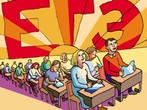 1. ПОДГОТОВКА К ЭКЗАМЕНУ:* Подготовьте место для занятий:  уберите со стола лишние предметы, удобно разложите нужные учебники, пособия, тетради, бумагу и т.п.* Введите в интерьер Вашей комнаты жёлтый и фиолетовый цвета – они повышают интеллектуальную активность. Достаточно картинки или эстампа в этих тонах.* Составьте план занятий. Для начала определите, кто Вы – «сова» или «жаворонок», и в зависимости от этого, максимально используйте утренние или вечерние часы.    Составляя план на каждый день подготовки, чётко определите, что именно сегодня будете изучать. Не вообще «немного позанимаюсь», а какие именно разделы и темы.* Начните с самого трудного раздела, с того материала, который знаете хуже всего. Но если Вам  сложно это сделать, можно начать с того материала, который наиболее всего интересен.* Чередуйте занятия и отдых: 40 минут занятий, затем 10 минут – перерыв. Во время перерыва можно послушать музыку, сделать зарядку, принять душ.*  Выполняйте как можно больше различных опубликованных тестов по предмету. Эти тренировки ознакомят Вас с конструкциями тестовых заданий.* Тренируйтесь с секундомером в руках, засекайте время выполнения тестов (на одно задание части А в среднем должно уходить не более 2-х минут).* Готовясь к экзаменам, мысленно рисуйте себе картину триумфа. Никогда не думайте о том, что не справитесь с заданием!*  Оставьте один день перед экзаменом для того, чтобы ещё раз повторить самые трудные вопросы.2. НАКАНУНЕ ЭКЗАМЕНА: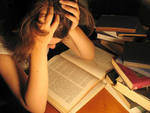 	Многие считают: для того, чтобы полностью подготовиться к экзамену, не хватает всего одной, последней перед ним, ночи. Это неправильно. Вы устали, и не нужно себя переутомлять.Вечером погуляйте на свежем воздухе, перед сном примите душ. Выспитесь как можно лучше, чтобы встать с ощущением комфорта, свежести и «боевого» настроя.В пункт сдачи экзамена Вы должны явиться, не опаздывая, лучше за 15 – 20 минут до начала тестирования.Если на улице холодно, не забудьте тепло одеться, ведь Вы    будете сидеть на экзамене 3 – 4 часа!3. ПЕРЕД НАЧАЛОМ ТЕСТИРОВАНИЯ:   В начале тестирования Вам сообщат всю необходимую информацию: как заполнять бланк, какими буквами писать, как кодировать номер школы и т.д.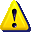         Будьте внимательны!!! От этого зависит правильность Ваших ответов!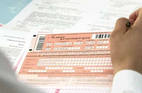 4. ВО ВРЕМЯ ТЕСТИРОВАНИЯ: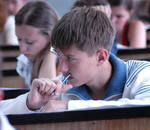 * Пробегите глазами весь тест, чтобы увидеть, какого типа задания в нём содержатся.* Внимательно прочитайте вопрос до конца, чтобы правильно понять его смысл.* Если не знаете ответа на вопрос или не уверены, пропустите его, чтобы потом к нему вернуться. Начните с лёгкого! Отвечайте на те вопросы, в знании которых Вы не сомневаетесь, не останавливаясь на тех, которые могут вызвать долгие раздумья.* Научитесь пропускать трудные или непонятные задания. Помните: в тексте всегда найдутся вопросы, с которыми Вы обязательно справитесь.     *  Думайте только о текущем задании! Когда Вы делаете новое задание, забудьте всё, что было в предыдущем. Помните: задания в тестах не связаны друг с другом, поэтому знания, которые Вы применили в одном, решённом Вами, как правило, не помогают, а только мешают сконцентрироваться и правильно выполнить новое задание.      * Многие задания можно быстрее выполнить, если не искать сразу правильный вариант ответа, а последовательно исключать те, которые явно не подходят. Метод исключения позволяет в итоге сконцентрировать внимание всего на одном–двух вариантах, а не на всех пяти–семи.     * Оставьте время для  проверки  своей работы, чтобы успеть
просмотреть её и устранить ошибки.     *  Если не уверены в выборе ответа, доверьтесь интуиции!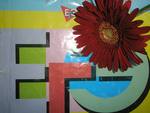 